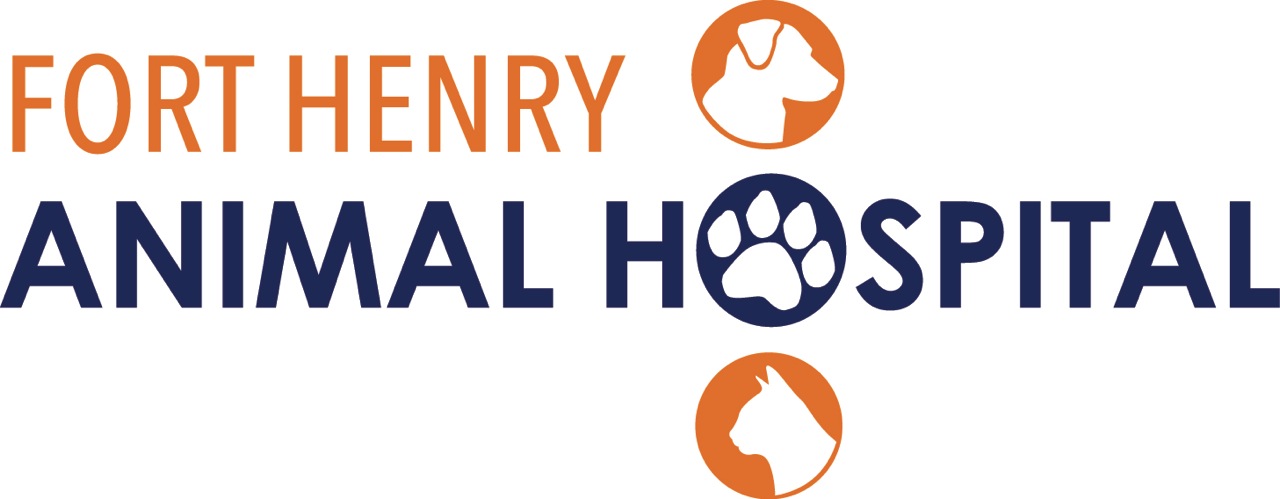 CARE TO SHARERefer your friends and family members!Share your great experience atFort Henry Animal Hospital with friends and family.
There’s no limit. You keep sharing, and we’ll keep caring.With our Care to Share Program, everyone wins.When your friends and family become a client,they get a $5 credit and you get a $5 credit too!Name:_____________________I was referred toFort Henry Animal Hospital by:____________________3786 Fort Henry Dr. Kingsport, TN 37663(423) 239-6711